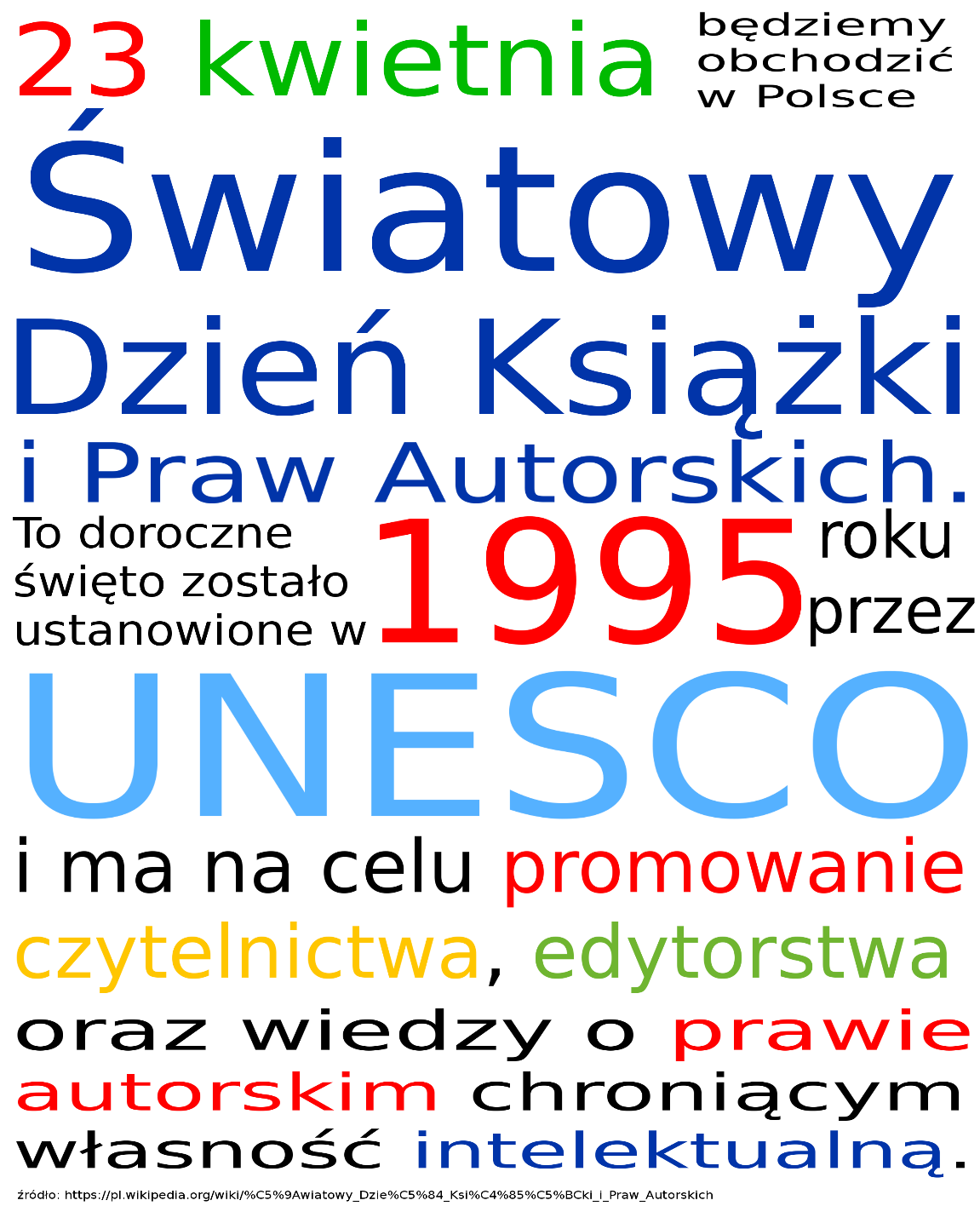 Biblioteka szkolna uczci ten dzień pod hasłem „Poezja jest dobra na wszystko” i zaprasza uczniów do wzięcia udziału w konkursie poetyckim. Na konkurs należy przesłać wiersz własnego autorstwa o dowolnej tematyce na adres 
e-mail biblioteka@lo.kopernik.jaroslaw.pl w terminie do 5.05. 2020 r. Ogłoszenie wyników i wręczenie nagród dla zwycięzców odbędzie się po powrocie uczniów do szkoły.